附1：报名资格审查表注：此表由县（市、区）招生办统一印制，考生相关证明材料复印件附后。附2：小初高连读考生报名资格审查表注：此表由县（市、区）招生办统一印制，考生相关证明材料复印件附后。证明人证明材料及身份证复印件附后。附3：少数民族考生申请照顾政策资格复核表注：此表由县（市、区）招生办统一印制；考生及其同民族家长（父或母）的《居民身份证》、《户口簿》等相关证明材料复印件附后。附4：高中知识水平、学习能力证明注：此表由县（市、区）招生办统一印制并留存备查。附5：往届（社会）考生报名介绍信注：1.此表由考生高考报名所在单位或街道(村民委员会)对其报名出具意见。2. 此表由县（市、区）招生办统一印制并留存备查。附6：往届（社会）考生思想政治品德考核评语注：此表由县（市、区）招生办统一印制并留存备查。附7：考生诚信考试承诺书注：本承诺书一式两份，县（市、区）招生办留存一份，装入考生档案一份。附8：吉林省普通高考报名有关代码1.中国各民族名称代码2.市（州）代码3.县(市、区)代码4.考试科类代码文史1；艺术（文）3；体育（文）4；理工5；艺术（理）7；体育（理）8。5.报名序号报名序号用八位阿拉伯数字表示，其各位数字涵义是：
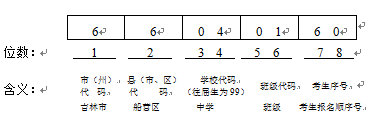 6.准考证号考生准考证号用九位阿拉伯数字表示，其各位数字涵义是：

 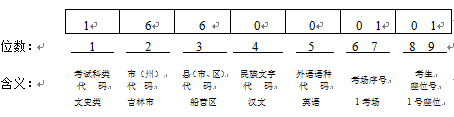 7.考生号考生号用十四位阿拉伯数字表示，其各位数字涵义是：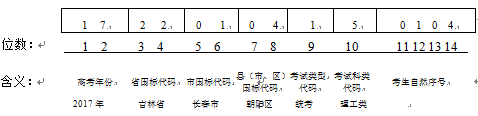 附9：吉林省艺术类专业科类对应表报名序号报名序号姓  名考生类别联系电话是否在我省参加过高考身份证号码身份证号码学业水平考籍号学校（单位）学校（单位）入学时间迁入方式迁入方式全家/单人/招商引资/随迁子女/军转及工作调动/其他全家/单人/招商引资/随迁子女/军转及工作调动/其他迁入时间家长姓名身份证号码身份证号码工作单位迁入时间或参保时间社保编号合法稳定住所地址合法稳定住所地址合法稳定住所地址父或母工作单位/职业父或母工作单位/职业父或母工作单位/职业学校/单位意见学校/单位意见学校/单位意见负责人签字（加盖单位公章）：                     年    月    日负责人签字（加盖单位公章）：                     年    月    日负责人签字（加盖单位公章）：                     年    月    日县（市、区）教育局审查意见县（市、区）教育局审查意见县（市、区）教育局审查意见负责人签字（加盖单位公章）：                     年    月    日负责人签字（加盖单位公章）：                     年    月    日负责人签字（加盖单位公章）：                     年    月    日市（州）、长白山管委会，梅河口市、公主岭市教育局审查意见市（州）、长白山管委会，梅河口市、公主岭市教育局审查意见市（州）、长白山管委会，梅河口市、公主岭市教育局审查意见负责人签字（加盖单位公章）：                   年     月     日负责人签字（加盖单位公章）：                   年     月     日负责人签字（加盖单位公章）：                   年     月     日报名序号姓  名姓  名考生类别考生类别联系电话联系电话联系电话是否在我省参加过高考身份证号码学业水平考籍号学业水平考籍号学业水平考籍号家长姓名身份证号码身份证号码身份证号码身份证号码工作单位工作单位工作单位联系方式各阶段学籍情况考生就读情况考生就读情况考生就读情况考生就读情况证明人信息证明人信息证明人信息证明人信息各阶段学籍情况就读起止时间实际就读学校及班级实际就读学校及班级实际就读学校及班级证明人签字联系方式联系方式工作单位及职务小学段小学段初中段初中段高中段高中段学校/单位意见小学负责签字（加盖公章）：年   月   日小学负责签字（加盖公章）：年   月   日小学负责签字（加盖公章）：年   月   日初中负责签字（加盖公章）：       年   月   日初中负责签字（加盖公章）：       年   月   日初中负责签字（加盖公章）：       年   月   日高中负责签字（加盖公章）：     年   月   日高中负责签字（加盖公章）：     年   月   日县（市、区）教育局审查意见小教负责签字（加盖公章）：年   月   日小教负责签字（加盖公章）：年   月   日小教负责签字（加盖公章）：年   月   日中教负责签字（加盖公章）：       年   月   日中教负责签字（加盖公章）：       年   月   日中教负责签字（加盖公章）：       年   月   日中教负责签字（加盖公章）：     年   月   日中教负责签字（加盖公章）：     年   月   日市（州）、长白山管委会，梅河口市、公主岭市教育局审查意见小教负责签字（加盖公章）：年   月   日小教负责签字（加盖公章）：年   月   日小教负责签字（加盖公章）：年   月   日中教负责签字（加盖公章）：       年   月   日中教负责签字（加盖公章）：       年   月   日中教负责签字（加盖公章）：       年   月   日中教负责签字（加盖公章）：     年   月   日中教负责签字（加盖公章）：     年   月   日考生姓名考生类别身份证号码身份证号码报名序号报名序号考生联系电话考生民族考生民族所在学校或单位考生同民族父或母姓名民族身份证号码工作单位工作单位联系电话复核理由复核理由学校/单位审核意见学校/单位审核意见负责人（签字）：        单位公章：                            年  月  日负责人（签字）：        单位公章：                            年  月  日负责人（签字）：        单位公章：                            年  月  日负责人（签字）：        单位公章：                            年  月  日县（市、区）招生办审核意见县（市、区）招生办审核意见负责人（签字）：        单位公章：                            年  月  日负责人（签字）：        单位公章：                            年  月  日负责人（签字）：        单位公章：                            年  月  日负责人（签字）：        单位公章：                            年  月  日市（州）、长白山管委会，梅河口市、公主岭市招生办审核意见市（州）、长白山管委会，梅河口市、公主岭市招生办审核意见负责人（签字）：        单位公章：                            年  月  日负责人（签字）：        单位公章：                            年  月  日负责人（签字）：        单位公章：                            年  月  日负责人（签字）：        单位公章：                            年  月  日考生姓名性别身份证号码考生民族政治面貌最高学历毕业学校毕业学校毕业时间考生原学籍号考生原学校考核意见考生原学校考核意见高中未毕业原因：目前学习状况：考生原学校考核意见（签字并加盖公章）：　　　　　　　　　　　　　年　 月 　日高中未毕业原因：目前学习状况：考生原学校考核意见（签字并加盖公章）：　　　　　　　　　　　　　年　 月 　日高中未毕业原因：目前学习状况：考生原学校考核意见（签字并加盖公章）：　　　　　　　　　　　　　年　 月 　日考生所在县（市、区）教育局考核意见考生所在县（市、区）教育局考核意见考生身份认定：是否曾在当地高中就读（　    ）高中学力水平考核情况：是否具有高中学力水平（    　）县（市、区）教育局学籍管理部门（签字并加盖公章）：年  月  日考生身份认定：是否曾在当地高中就读（　    ）高中学力水平考核情况：是否具有高中学力水平（    　）县（市、区）教育局学籍管理部门（签字并加盖公章）：年  月  日考生身份认定：是否曾在当地高中就读（　    ）高中学力水平考核情况：是否具有高中学力水平（    　）县（市、区）教育局学籍管理部门（签字并加盖公章）：年  月  日考生姓名性别身份证号码考生民族政治面貌最高学历政治面貌毕业学校政治面貌毕业时间考生所在单位或街道(村民委员会)对其报名的意见考生所在单位或街道(村民委员会)对其报名的意见考生所在单位或街道(村民委员会)（公章）： 年  月  日考生所在单位或街道(村民委员会)（公章）： 年  月  日考生姓名性别身份证号码考生民族政治面貌考生所在乡镇、街道考核意见考生所在乡镇、街道考核意见思想政治品德考核评语：考生所在乡镇、街道（公章）： 年  月  日思想政治品德考核评语：考生所在乡镇、街道（公章）： 年  月  日思想政治品德考核评语：考生所在乡镇、街道（公章）： 年  月  日姓    名学校（单位）报名序号身份证号码在2017年普通高等学校招生考试期间，本人承诺：1.保证所填报的信息和提供的材料真实、准确、有效，并严格按照信息格式和信息提示进行填报。2.自愿遵守教育部和吉林省普通高校招生全国统一考试有关规定和《考试规则》。3.自觉服从监考人员的管理，接受考试工作人员的监督、检查。4.不携带各种具有发送或接收信息功能的设备（如移动电话、对讲机、无线耳机及其它无线接收、传送设备等），电子存储记忆录放、扫描等各种信息传输设备，手表以及答题用笔、橡皮、格尺、圆规、三角板、涂改液、修正带等考试用品，不携带有金属物品的服装、鞋帽，项链、耳坠、发卡、手镯、戒指、磁卡、信用卡、钥匙、硬币等铁磁性物品，不携带其他影响入场检查的与考试无关物品。5.自觉接受和服从考试工作人员按规定进行的身份验证和使用安检门、金属探测仪对严禁携带物品的入场安全检查。6. 遵纪守法，不组织、不参与考试违法违规行为。如有违法违规行为，接受《刑法修正案》（九）、《中华人民共和国教育法》《国家教育考试违规处理办法》《中共吉林省纪委、吉林省监察厅关于普通高等学校招生考试工作违纪行为责任追究暂行办法》等规定做出的处罚决定。                            承诺人（签字）：                                             年     月     日在2017年普通高等学校招生考试期间，本人承诺：1.保证所填报的信息和提供的材料真实、准确、有效，并严格按照信息格式和信息提示进行填报。2.自愿遵守教育部和吉林省普通高校招生全国统一考试有关规定和《考试规则》。3.自觉服从监考人员的管理，接受考试工作人员的监督、检查。4.不携带各种具有发送或接收信息功能的设备（如移动电话、对讲机、无线耳机及其它无线接收、传送设备等），电子存储记忆录放、扫描等各种信息传输设备，手表以及答题用笔、橡皮、格尺、圆规、三角板、涂改液、修正带等考试用品，不携带有金属物品的服装、鞋帽，项链、耳坠、发卡、手镯、戒指、磁卡、信用卡、钥匙、硬币等铁磁性物品，不携带其他影响入场检查的与考试无关物品。5.自觉接受和服从考试工作人员按规定进行的身份验证和使用安检门、金属探测仪对严禁携带物品的入场安全检查。6. 遵纪守法，不组织、不参与考试违法违规行为。如有违法违规行为，接受《刑法修正案》（九）、《中华人民共和国教育法》《国家教育考试违规处理办法》《中共吉林省纪委、吉林省监察厅关于普通高等学校招生考试工作违纪行为责任追究暂行办法》等规定做出的处罚决定。                            承诺人（签字）：                                             年     月     日在2017年普通高等学校招生考试期间，本人承诺：1.保证所填报的信息和提供的材料真实、准确、有效，并严格按照信息格式和信息提示进行填报。2.自愿遵守教育部和吉林省普通高校招生全国统一考试有关规定和《考试规则》。3.自觉服从监考人员的管理，接受考试工作人员的监督、检查。4.不携带各种具有发送或接收信息功能的设备（如移动电话、对讲机、无线耳机及其它无线接收、传送设备等），电子存储记忆录放、扫描等各种信息传输设备，手表以及答题用笔、橡皮、格尺、圆规、三角板、涂改液、修正带等考试用品，不携带有金属物品的服装、鞋帽，项链、耳坠、发卡、手镯、戒指、磁卡、信用卡、钥匙、硬币等铁磁性物品，不携带其他影响入场检查的与考试无关物品。5.自觉接受和服从考试工作人员按规定进行的身份验证和使用安检门、金属探测仪对严禁携带物品的入场安全检查。6. 遵纪守法，不组织、不参与考试违法违规行为。如有违法违规行为，接受《刑法修正案》（九）、《中华人民共和国教育法》《国家教育考试违规处理办法》《中共吉林省纪委、吉林省监察厅关于普通高等学校招生考试工作违纪行为责任追究暂行办法》等规定做出的处罚决定。                            承诺人（签字）：                                             年     月     日在2017年普通高等学校招生考试期间，本人承诺：1.保证所填报的信息和提供的材料真实、准确、有效，并严格按照信息格式和信息提示进行填报。2.自愿遵守教育部和吉林省普通高校招生全国统一考试有关规定和《考试规则》。3.自觉服从监考人员的管理，接受考试工作人员的监督、检查。4.不携带各种具有发送或接收信息功能的设备（如移动电话、对讲机、无线耳机及其它无线接收、传送设备等），电子存储记忆录放、扫描等各种信息传输设备，手表以及答题用笔、橡皮、格尺、圆规、三角板、涂改液、修正带等考试用品，不携带有金属物品的服装、鞋帽，项链、耳坠、发卡、手镯、戒指、磁卡、信用卡、钥匙、硬币等铁磁性物品，不携带其他影响入场检查的与考试无关物品。5.自觉接受和服从考试工作人员按规定进行的身份验证和使用安检门、金属探测仪对严禁携带物品的入场安全检查。6. 遵纪守法，不组织、不参与考试违法违规行为。如有违法违规行为，接受《刑法修正案》（九）、《中华人民共和国教育法》《国家教育考试违规处理办法》《中共吉林省纪委、吉林省监察厅关于普通高等学校招生考试工作违纪行为责任追究暂行办法》等规定做出的处罚决定。                            承诺人（签字）：                                             年     月     日01汉族21佤族41塔吉克族02蒙古族22畲族42怒族03回族23高山族43乌兹别克族04藏族24拉祜族44俄罗斯族05维吾尔族25水族45鄂温克族06苗族26东乡族46崩龙族07彝族27纳西族47保安族08壮族28景颇族48裕固族09布依族29柯尔克孜族49京族10朝鲜族30土族50塔塔尔族11满族31达斡尔族51独龙族12侗族32仫佬族52鄂伦春族13瑶族33羌族53赫哲族14白族34布朗族54门巴族15土家族35撒尼族55珞巴族16哈尼族36毛难族56基诺族17哈萨克族37仡佬族97其他18傣族38锡伯族98外国血统中国籍人士19黎族39阿昌族20傈僳族40普米族1松原4通化7长春A长白山2延边5四平8辽源B梅河口3白城6吉林9白山C公主岭11宁江区12扶余县15前郭县16长岭县18乾安县20延吉市21龙井市22和龙市23安图县24敦化市25汪清县26图们市27珲春市30白城市31镇赉县33洮南市34大安市37通榆县40通化市42通化县43集安市44柳河县45辉南县50四平市52梨树县53双辽市54伊通县60永吉县61舒兰市62磐石市63蛟河市64桦甸市65丰满区66船营区67昌邑区68龙潭区70绿园区71榆树市72农安县73德惠市74九台市75双阳区76二道区77朝阳区78南关区79宽城区7A汽车区7B南关区新疆班80辽源市81东丰县82东辽县90浑江区91长白县92抚松县93靖宇县94临江市95江源县A1池北区B1梅河口市C1公主岭市专业科类艺术学门类所属本科专业美术与设计类美术学、绘画、雕塑、动画、戏剧影视美术设计、艺术设计学、视觉传达设计、环境设计、产品设计、服装与服饰设计、公共艺术、工艺美术、数字媒体艺术等音 乐 类音乐表演、音乐学、作曲与作曲技术理论、录音艺术等舞 蹈 类舞蹈表演、舞蹈学、舞蹈编导、表演、戏剧影视导演等戏剧与影视类戏剧学、电影学、戏剧影视文学、广播电视编导、播音与主持艺术等艺术特色专业类国家没有划到四大统考科类中专业和方向，如中国画、书法学、艺术与科技、摄影、影视摄影与制作、服装表演等